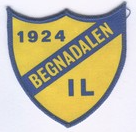 Årsmøte Begnadalen ILtirsdag 28.mars 2023 kl 20.00klubbhuset på Skutemobanen Saksliste1.Godkjenne de stemmeberettigete.2. Godkjenne innkallingen, saklisten og forretningsorden.3. Velge dirigent, referent, samt to medlemmer til å underskrive protokollen.4. Behandle idrettslagets årsberetning, herunder eventuelle gruppeårsmeldinger.5. Behandle idrettslagets regnskap 2022 i revidert stand.6. Fastsette medlemskontingent for 20247. Vedta idrettslagets budsjett og handlingsplan 20238. Behandle idrettslagets organisasjonsplan.9. Behandle 1 innkommen sak  10. ValgLeder og nestleder4 styremedlem og 1 varamedlemØvrige valg i henhold til vedtatt organisasjonsplanTo revisorer.Representanter til ting og møter i de organisasjonsledd idrettslaget har representasjonsrett eller gi styret fullmakt til å oppnevne representantene.Valgkomité.1.Godkjenne de stemmeberettigete.2. Godkjenne innkallingen, saklisten og forretningsorden.Innkallingen ble kunngjort på Begnadalen.no 15.03.2023 samt utsendelse til alle medlemmer med registrert e-post adresse 14.03.2023Frist for forslag til saker var satt til 20.03.2023Saksdokumentene ble distribuert til laget medlemmer via idrettens sider, på grunn av utfordringer med valg og regnskap ble dette gjort 27.03.20233. Velge dirigent, referent, samt to medlemmer til å underskrive protokollen.4. Årsmelding Årsmelding for 2022 er behandlet av styret i møte den 20 mars og det ble fattet følgende vedtak:Vedtak:Årsmelding for 2022 samt vedlagte årsmeldingsrapporter fra gruppene legges fram for årsmøtet om anbefaling om godkjenning. Årsmelding for Begnadalen Idrettslag 2022Styret har bestått av:HovedstyreLeder				Kjell Nybakke		Nestleder			Vibeke Amundsen			Styremedlem			Grethe Stensrud				                                         				             Lena Bølviken						Marita Grøvslien						Per Ivar NybakkeStyret har avholdt 2 styremøter gjennom året ved siden av øvrige møter i de ulike aktivitetsgruppene. Det har vært liten aktivitet i de forskjellige gruppene. Regnskapet viser et underskudd på kr 3535,19. Årsmeldinger fra de forskjellige aktivitetene: Puttekollen opp 2022Ikke gjennomførtFotballsesongen 2022BIL har hatt spillere på G/J 06, G/J08 og J 11. Vi har et tett samarbeid med HIL. Det fungerer bra! Det har vært hjemmekamper kun i Hedalen, noe vi ønsker å endre på kommende sesong. Treninger har G/J06 og J11 hatt annenhver uke Begnadalen og Hedalen. Vi har også med noen spillere fra Nes.  Det har også vært trenere/lagledere fra BIL.  Fairplay er fokus på kamper.  Begnadalen IL hadde ansvaret for fotballavslutning i år. Den ble gjennomført i samfunnssalen 20. november, med fullt hus! Stor suksess! Vi serverte pølser, saft og kaker til alle.  Ungdommen ønsket seg flere gode fotballer, så det ble kjøpt inn.  Gressbanen har vært godt vedlikeholdt hele sesongen. Litt reparasjoner på gressklipperen måtte til. Men en skikkelig dugnad må til i 2023, for å fikse opp innbytterbuer, tribuner og kioskvedlikehold! A-laget er et samarbeids prosjekt, som gir et tilbud til de som ønsker å spille fotball etter aldersbestemt.Mvh Grethe StensrudSkøyter/hockeybanen Det ble ikke lagt is på skøytebanen denne sesongen pga mangel på folkSki Det har i sesongen 2022/2023 vært samarbeid med Bagn IL og Begna IL om felles klubbcup, klubbmesterskap og Telenor-karusell-renn.  Det har på denne måten vært et skirenn hver onsdag for våre medlemmer enten i Begnadalen, på Åsemyra eller på Leirskogen. I tillegg var det gjentagelse av den populære helgesamling på Leirskogen; et veldig positivt sportslig og sosialt tiltak. Takk til Bagn IL! Lokale renn har ikke vært utført denne sesongenSykkel Det har ikke vært sykkel-aktivitet i 2022Årsrapport fra Trim og motivasjonsgruppa i Begnadalen.  Trimgruppa låner klubbhuset hver mandag, dette er noe idrettslaget ser positivt på, men alle som er med på trimmen bes om å være medlemmer i idrettslaget.TURKARUSELLEN 2022  «Bruk Beina» i Sør-Aurdal.  Vært på noen møter på Bagn. Er kommet nytt digitalt system som registrerer turene. «Tell tur». Det er koder som registreres via en app. Man kan også logge inn via telltur.no Stien til Stamskollen ble ødelagt i stormen, så det må ordnes. Det må nok lages en ny sti. Vedlikehold på andre stier må også gjennomføres i 2023. Mange i bygda er flinke til å hjelpe til å ta med bøker opp/ned om det er behov. Tusen takk for det! Mvh Olav LienÅrsmelding stolpejakten Stoplejakten 2022 gikk veldig bra. Det er populært! Litt utfordrende å finne nye steder som passet inn med oblatene siden oblatene var bestilt med utgangspunktet for turene i 2021, men resultatet ble bra.Flere i bygda var med å planlegge mål, sette ut stolper og viste engasjement. Det er veldig bra, for det er mye jobb alene. Så tusen takk for det! Mvh Olav Lien FriidrettIngen aktivitet i 2022Div dugnader5. Regnskap Årsregnskap for 2022 er behandlet av styret i møte den 20.03.2023 og fattet følgende vedtak:Årsregnskap for 2022 legges frem for årsmøtet med anbefaling om godkjenning. Revidert og underskrevet regnskap er med på årsmøtet.6. Medlemskontingent 2024: Forslag om uendrede satser med bakgrunn i lagets solide økonomi og lav aktivitetEnkeltmedlem:                                  kr 200,-Familiemedlemskap:                         kr 400,-Pensjonister/støttemedlemmer:         kr 100,-7. Idrettslagets budsjett og handlingsplan 2023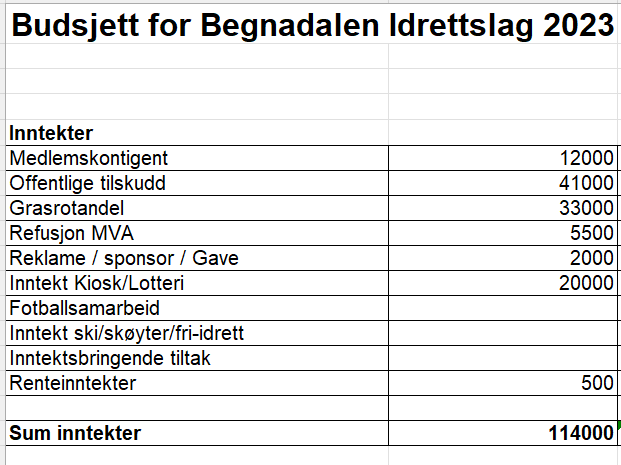 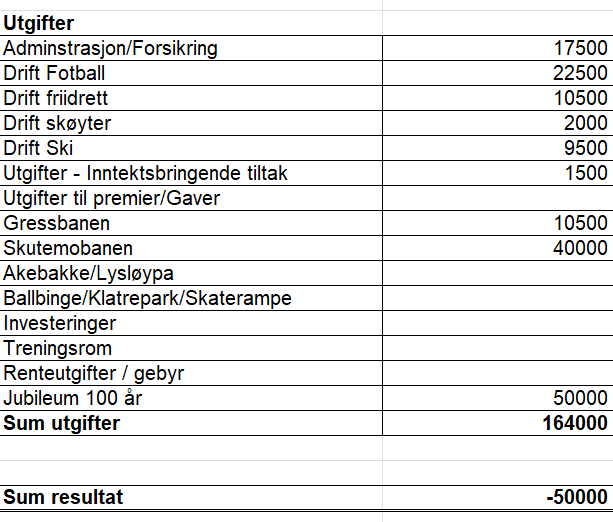 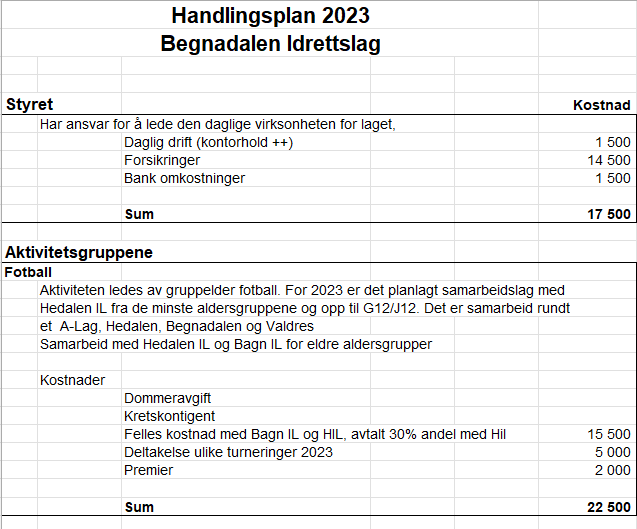 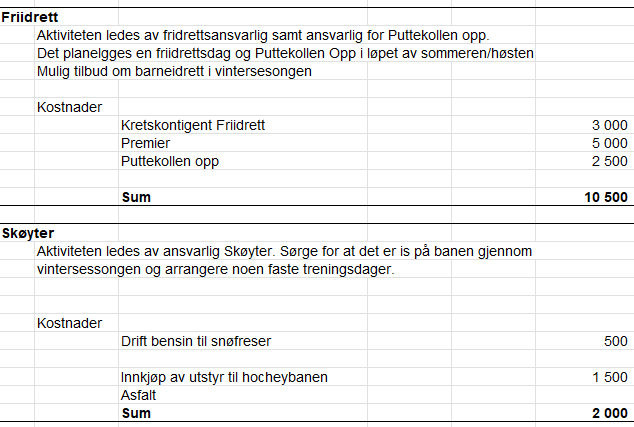 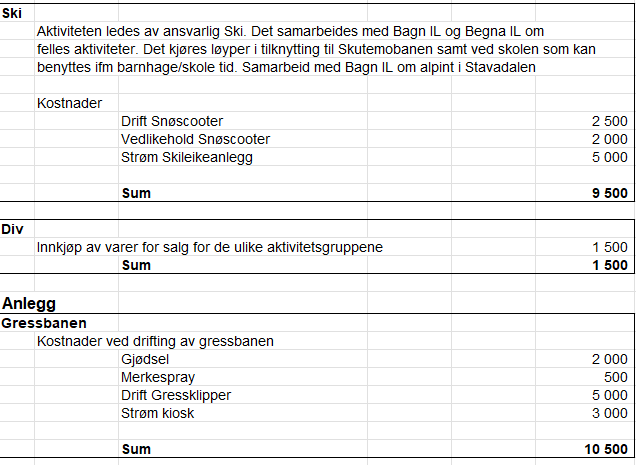 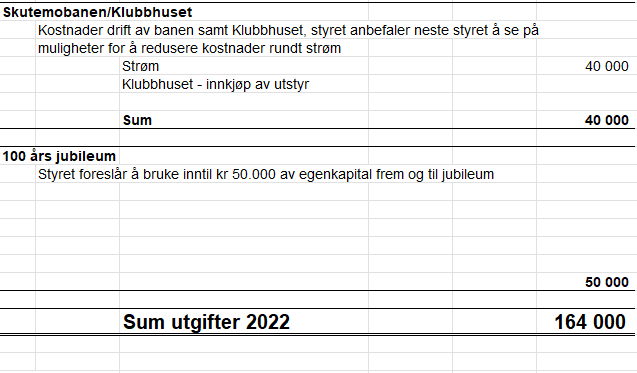 8. OrganisasjonsplanHovedstyreLeder	Nestleder4 Styremedlem 	1 VaramedlemÅrsmøtet velger leder, nestleder, fire styremedlemmer og et varamedlem. Styret fordeler vervene.For 2023 foreslår valgkomite at de lager seg et arbeidsstyreAktivitetsgrupperVelges av årsmøteLeder SkiLeder FotballLeder SkøyterLeder SykkelLeder FriidrettLeder Puttekollen OppLeder TrimgruppeKioskansvarligTurkarusellGressbanenSkutemobanen2 RevisorerValgkomite9. Behandle forslag og innkomne sakerTil styret i Begnadalen IL. Vi stilte i forkant av årsmøtet i Begnadalen IL den 20.06.2022 følgende forslag til sak på årsmøtet:  Begnadalen IL fyller 100 år i 2024. Vi foreslår at årsmøtet velger en jubileumskomite som sammen med styret får hovedansvaret for markering av flere arrangement i jubileumsåret 2024. Dette ble vedtatt på årsmøtet 20.06.2022, og begge forslagsstillerne sa seg villig til å stille i en slik jubileumskomite. Vi ønsker å opprettholde vårt forslag til sak på årsmøtet 28.03.2023. Det bes om at denne saken behandles som egen sak på årsmøtet den 28.03.2023, og vi ber om årsmøtet sin tilbakemelding på om det fortsatt er interesse for at det skal dras i gang en jubileumsmarkering i 2024. Det er også viktig å få tildelt økonomiske rammer og innspill på ønsket omfang av markeringen. Det nye styret må også være en viktig bidragsyter til denne markeringen. Det forutsettes at komitemedlemmer utenom styret som blir valgt på årsmøtet 28.3, skal ha betalt medlemskontingent for 2023 for å kunne tiltre jubileumskomiteen.Med vennlig hilsen Svein Olav Kopperud og Elling O. Weimodet10. ValgValgkomiteens innstilling til valg på årsmøte Begnadalen Idrettslag 28 mars 2023Valgkomite foreslår å godkjenne et arbeidsstyre, i og med at ingen vil påta seg ledervervet. Noen må stå som leder ihht til lovverket. Valgkomiteen forslag er at Vibeke står som leder på papiret, men at styret organiserer seg som et arbeidsstyre.Alle kandidater som er satt opp i innstillingen til valg er forespurt og bekreftet Ja til tillitsverv i Begnadalen Idrettslag.Begna, 26.03.2023 Ved styret.for ValgkomiteenKjell Nybakke                                         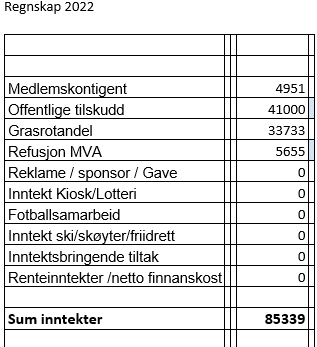 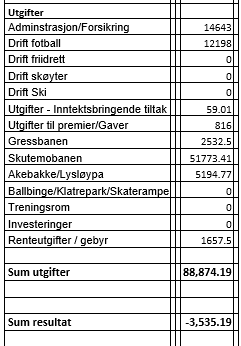 Hovedstyret:Navn:Periode:Merknad:LederVibeke Amundsen2023-2025NyNestlederSiv Bjørnødegård Nybråten2023-2025NyStyremedlem/kassererGrethe Stensrud2022-2024Ikke på valgStyremedlemPer Ivar Nybakke2022-2024NyStyremedlemMarita Grøvslien2022-2024Ikke på valgStyremedlemLena Bølviken2023-2025GjenvalgVaramedlem:  2023-2025Aktivitetsgrupper Velges av årsmøteNavn:Periode:Merknad:Leder Ski2022-2023Leder Fotball2022-2024Leder Skøyter2022-2023Leder Sykkel2022-2023Leder FriidrettKiosk ansvarligVibeke Finnøen Amundsen / Grethe Stensrud2022-2024TurkarusellOlav Lien2022-2024Ikke på valgSnøscuterTerje Viken / Mads Rasmussen2022-2024Gjenvalg Puttekollen OppPer Ivar Nybakke 2023-2025GjenvalgGressbanenStian gabrielsen står som ansvarlig 2022-2024NySkutemobanenKnut Lundem Hougsrud2022-2024NyRevisorerHans Allergoth2022-2024Gjenvalg       «Hallstein Heiene2023-2025NyValgkomiteKjell Nybakke2022-2024Ikke på valg       «